ЧЕРКАСЬКА МІСЬКА РАДА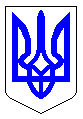 ЧЕРКАСЬКА МІСЬКА РАДАВИКОНАВЧИЙ КОМІТЕТРІШЕННЯВід 09.04.2019 № 401Про доручення анулювати паспорт прив’язки тимчасової споруди ТОВ «Петролекс»по вул. Надпільній, 340Враховуючи доручення міського голови від 12.09.2018 №189 щодо анулювання паспортів прив’язки тимчасових споруд та акт перевірки від 22.03.2019 управління інспектування Черкаської міської ради, керуючись п. 2.27, п. 2.30. наказу Міністерства регіонального розвитку, будівництва та житлово-комунального господарства України від 21.10.2011 №244 «Про затвердження Порядку розміщення тимчасових споруд для провадження підприємницької діяльності», на підставі ст.26, ст.59 Закону України «Про місцеве самоврядування в Україні», виконавчий комітет Черкаської міської радиВИРІШИВ:1. Доручити управлінню планування та архітектури департаменту архітектури та містобудування Черкаської міської ради анулювати паспорт прив’язки тимчасової споруди для провадження підприємницької діяльності (далі – ТС) ТОВ «Петролекс» №534 від 02.07.2016 по вул. Надпільній, 340, з підстави невстановлення ТС протягом 6 місяців з дати отримання паспорту прив’язки.2. Управлінню планування та архітектури департаменту архітектури та містобудування Черкаської міської ради:2.1. Анулювати паспорт прив’язки ТС ТОВ «Петролекс» №534 від 02.07.2016 по вул. Надпільній, 340. 2.2. Внести інформацію щодо анулювання паспорту прив’язки ТС, зазначеного в пункті 1 цього рішення до містобудівного кадастру.3. Контроль за виконанням рішення покласти на директора департаменту архітектури та містобудування Савіна А.О.Міський голова 								        А. В. Бондаренко